OSNOVNA ŠKOLA DRAGUTINA DOMJANIĆA					              SVETI IVAN ZELINA                                                                                                                                       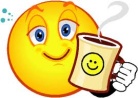 J E L O V N I K  U  Š K O L S K O J  K U H I NJ I      Za tjedan od  15.09. – 19.09. 2014.                                                                                                                      Ravnateljica: mr. Gordana Čosić, prof.dan/datumJUTARNJA SMJENA(mliječni obrok)POPODNEVNA SMJENA(kuhani obrok)ponedjeljak15.9.2014PIZZACEDEVITAPIZZACEDEVITAutorak16.9.2014 TOPLI SENDVIĆIVOĆNI ČAJ S LIMUNOMTOPLI SENDVIĆVOĆNI ČAJ S LIMUNOMsrijeda17.9.2014.MARGO I PEKMEZ NA BIJELOM KRUHUKAKAOPRHKI KOLAČIĆIPILEĆI BATAK S MLINCIMASALATABIJELI KRUHVODA U BOČICIčetvrtak 18.9.2014KLIPIĆI (2 KOMADA)JOGURT BOČICAVARIVO OD SVJEŽEG KUPUSA SA SVINJETINOMPIRE KRUMPIRINTEGRALNI KRUHpetak19.9.2014.PILEĆI DINOSAURI U LEPINJIVOĆNI ČAJ S LIMUNOMPILEĆI DINOSAURI U LEPINJIVOĆNI ČAJ S LIMUNOM